LEA ARP ESSER Plan – Use of Funds Template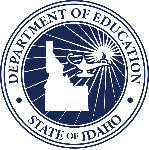 Having an LEA ARP ESSER Plan is a condition of receiving ARP ESSER funds for each LEA.  Instructions: Complete this plan template by engaging in meaningful consultation with stakeholders, as identified in the assurances below, and by giving the public an opportunity to provide input in the development of this plan.  Email this completed and signed plan, or a Plan developed by the LEA that includes all requirements, to Lisa at lenglish@sde.idaho.gov by October 1, 2021.  Section 1: Using ARP ESSER funds for the continuous and safe operation of in-person learningDescribe the LEA’s process, including timeline, for engaging meaningful consultation with stakeholders. Identify the stakeholder groups involved.  Describe how the public was given an opportunity to provide input in the development of this plan.  Describe how funds will be used to implement prevention and mitigation strategies that are consistent with the most recent Centers for Disease Control and Prevention (CDC) guidelines for reopening and operating schools for in-person learning.Describe how the LEA will use no less than, 20% of allotted ARP funds to address the academic impact of lost instructional time through the implementation of evidence-based interventions, such as summer learning or summer enrichment, extended day, comprehensive afterschool programs, or extended school year. Specifically, address how the LEA will utilize funds to identify, reengage, and support students most likely to have experienced the impact of lost instructional time on student learning, such as:Students who have missed the most in-person instruction during the 2019-2020 and 2020-2021 school years; Students who did not consistently participate in remote instruction when offered during school building closures; and Students most at-risk of dropping out of school.Subgroups of students disproportionally impacted by COVID-19, including students from low-income families, students of color, English learners, children with disabilities, students experiencing homelessness, children in foster care, migratory students, Hispanic students, and Native American students.The district used funding to provide summer school for the first time in years.  Additional supplemental curriculum and materials have been purchased to offset learning loss.  Effort was taken to ensure that should we be forced into another soft closure that we are better prepared to assist our students.  This includes not only having devices for them, but having strategies and curriculum in place that will foster their learning will not in the classroom.  In addition the district has developed a plan for credit recovery (using the funding to purchases courses through Jefferson County and IDLA) to combat the risk of students dropping out.  COVID has had an emotional impact on students in addition to an educational.  The district is using ESSER funds to increase hours that the counselor spends in the district to be available for more students.  Describe how the LEA will spend its remaining ARP ESSER funds consistent with section 2001(e)(2) of the ARP Act (See Appendix A). In your description, please identify how funds will be allocated to schools and for districtwide activities based on student need to equitably and inclusively support student success. 
Being a small district that houses all of its students on one campus, it is much easier for us to ensure that our funds are equitably used district wide.  Many of our approved capital projects benefit all students (library project, lunchroom tables, added classroom, bus sanitation, etc.)  Teachers all have a direct line to the administration so their wants are not vetted by an outside party before reaching a decision maker.  Describe how the LEA will ensure that the interventions it implements, including but not limited to the interventions implemented to address the academic impact of lost instructional time, will respond to the academic, social, emotional, and mental health needs of all students, and particularly those students disproportionately impacted by the COVID–19 pandemic, including students from low-income families, students of color, English learners, children with disabilities, students experiencing homelessness, children in foster care, migratory students, Hispanic students, and Native American students. Describe how the LEA will consistently monitor student progress and effectiveness of the strategies/interventions implemented to address gaps in student learning and well-being.  Section 2: AssurancesSignaturesEmail this completed and signed plan to Lisa English at lenglish@sde.idaho.gov no later than October 1, 2021.LEA # and Name: 	Website link to the LEA’s ARP ESSER Plan – Use of Funds:AssuranceLEA ResponseLEA ResponseThe LEA assures that, to the best of the LEA’s knowledge and belief, all information in this plan is true and correct.YesNoThe LEA engaged in meaningful consultation with stakeholders and gave the public an opportunity to provide input in the development of this plan. Specifically, the LEA engaged in meaningful consultation with students; families; school and district administrators (including special education administrators); and teachers, principals, school leaders, other educators, school staff, and their unions. Keep documentation of stakeholder communications and meetings on file at the LEA.  YesNoThe LEA engaged in meaningful consultation with each of the following, to the extent present in or served by the LEA: Tribes; civil rights organizations (including disability rights organizations); and stakeholders representing the interests of children with disabilities, English learners, children experiencing homelessness, children in foster care, migratory students, children who are incarcerated, and other underserved students. Keep documentation of stakeholder communications and meetings on file at the LEA.  YesNoThe plan is in an understandable and uniform format; to the extent practicable, written in a language that parents can understand or, if not practicable, orally translated; and, upon request by a parent who is an individual with a disability, will be provided in an alternative format accessible to that parent. YesNoThe plan is publicly available on the LEA website.YesNoSuperintendent/Charter Administrator Printed Name:Superintendent/Charter Administrator Printed Name:Superintendent/Charter Administrator Signature:Date: Local Board of Trustees, President’s Printed Name:Local Board of Trustees, President’s Printed Name:Local Board of Trustees, President’s Signature:   Date: